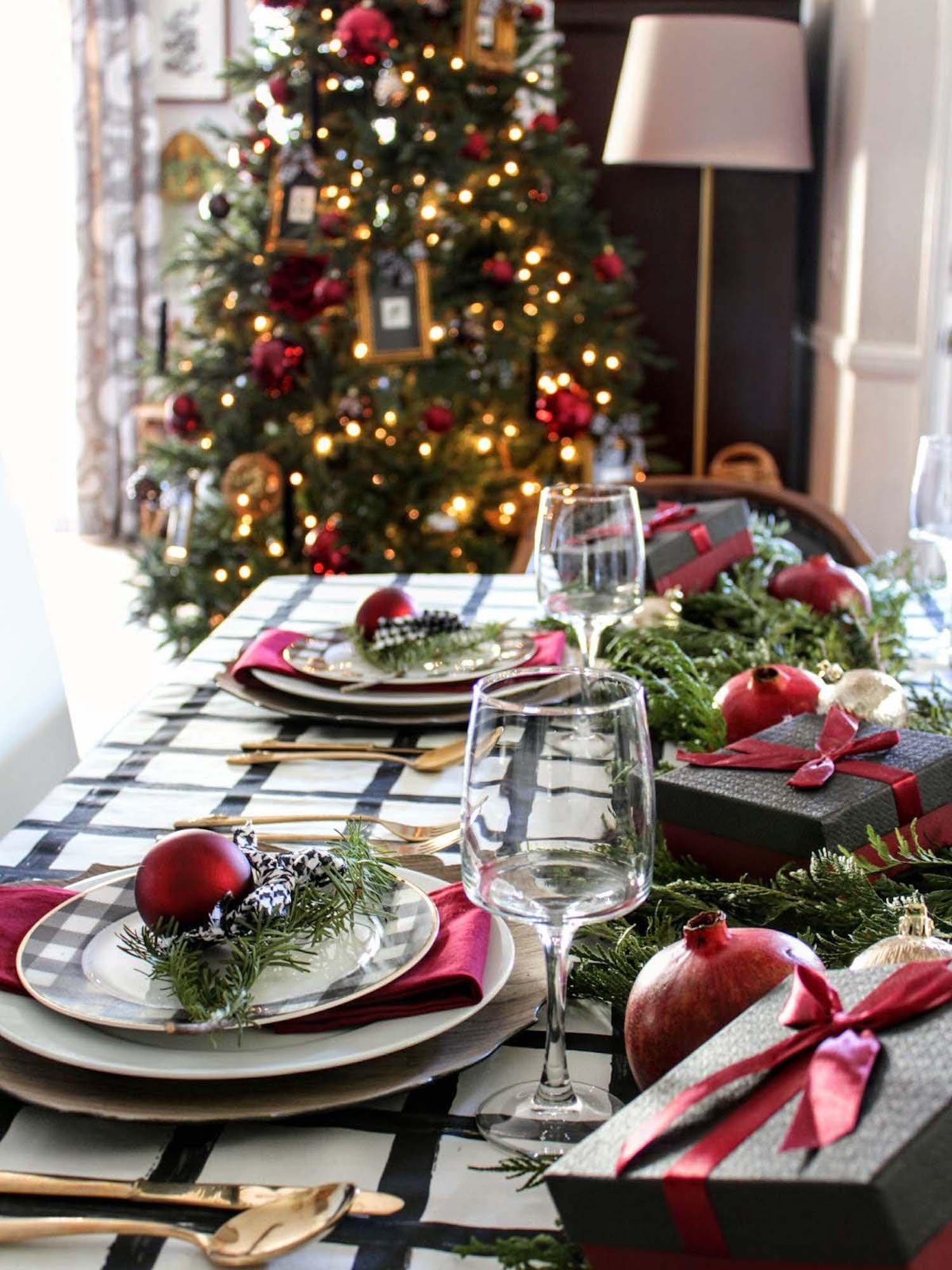 Vánoční menu    		pod lupouBlíží se Vánoce a maminky začínají mít  plné ruce práce.Poznáze suroviny ze kterých nejčastěji připravují štědrovečerní večeři a cukroví?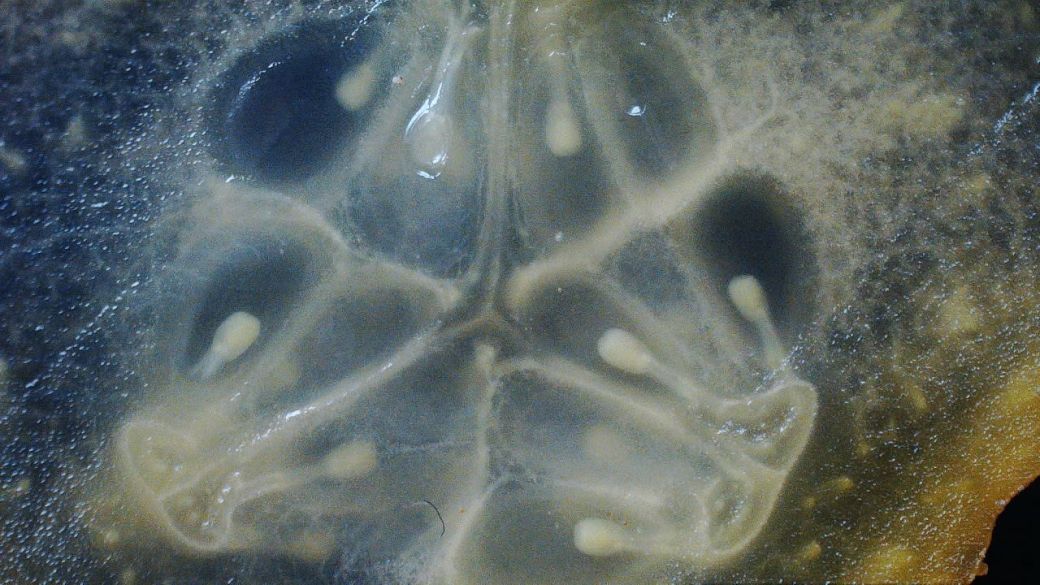 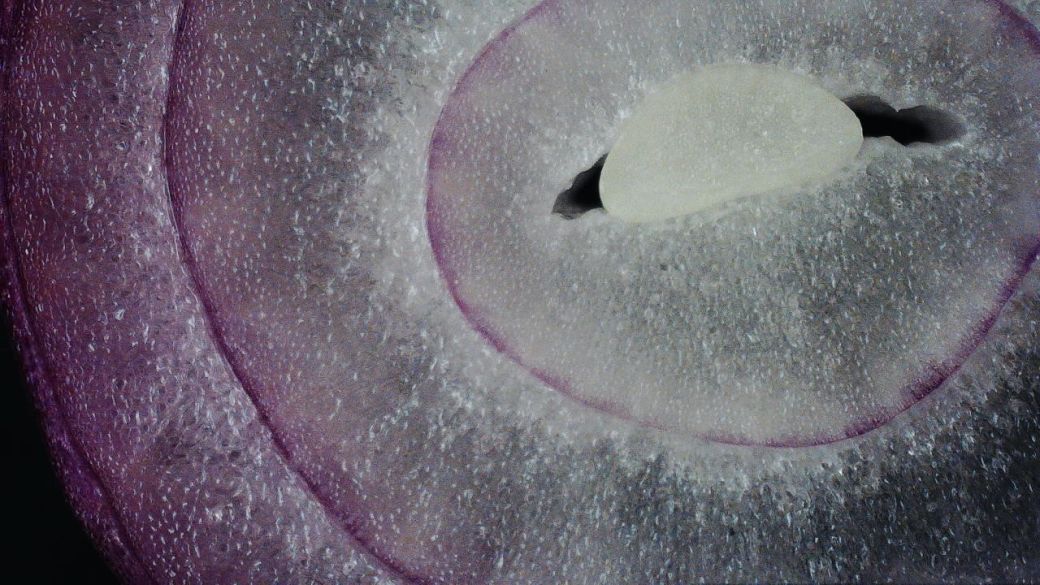 1.												2.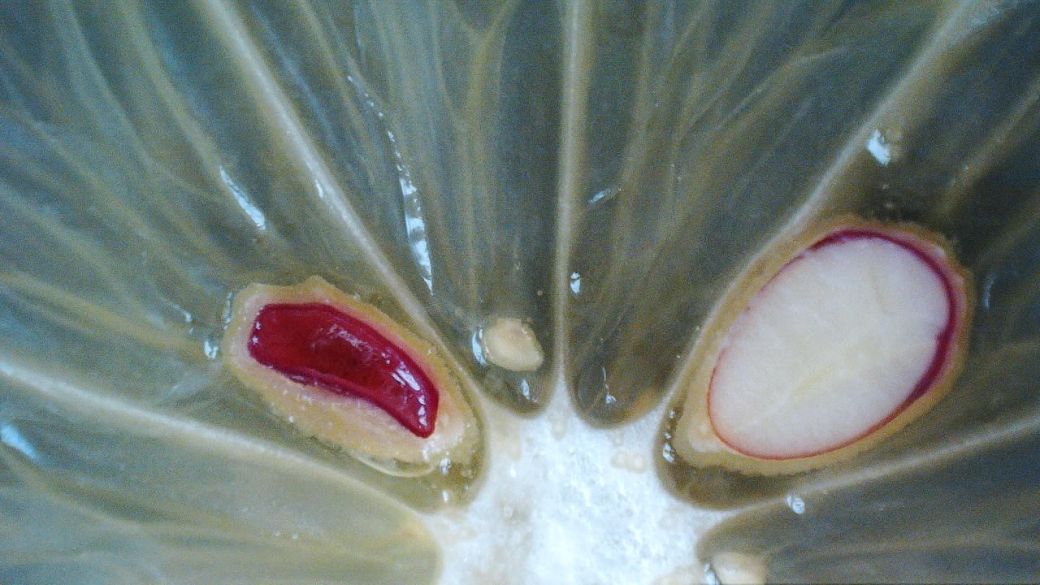 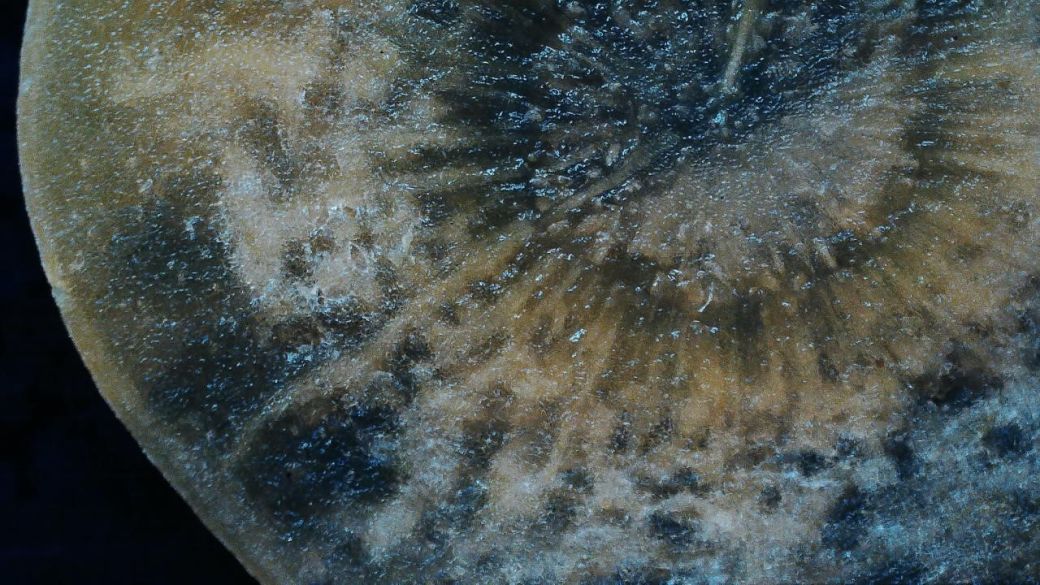 3.												4.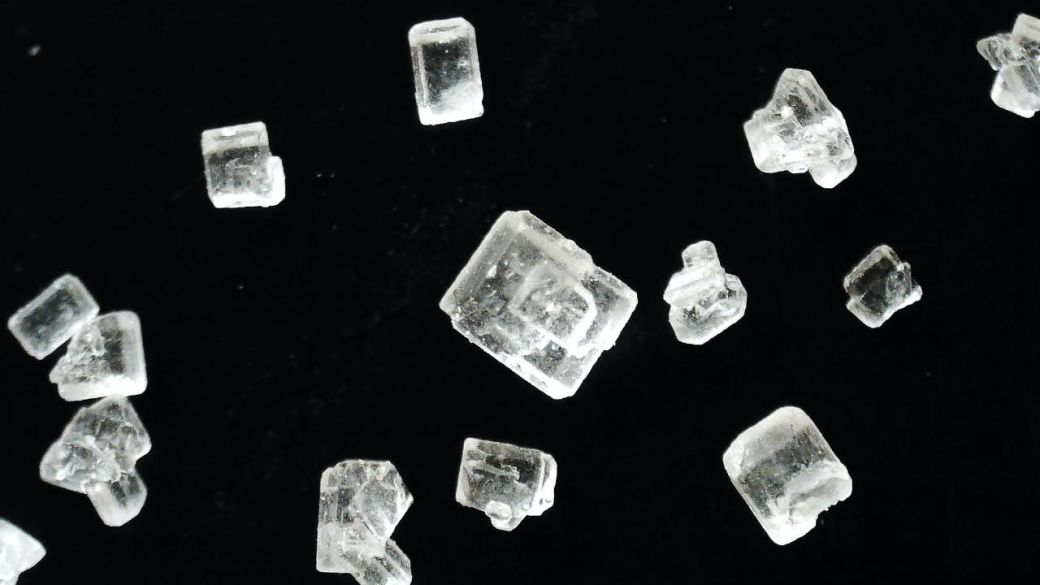 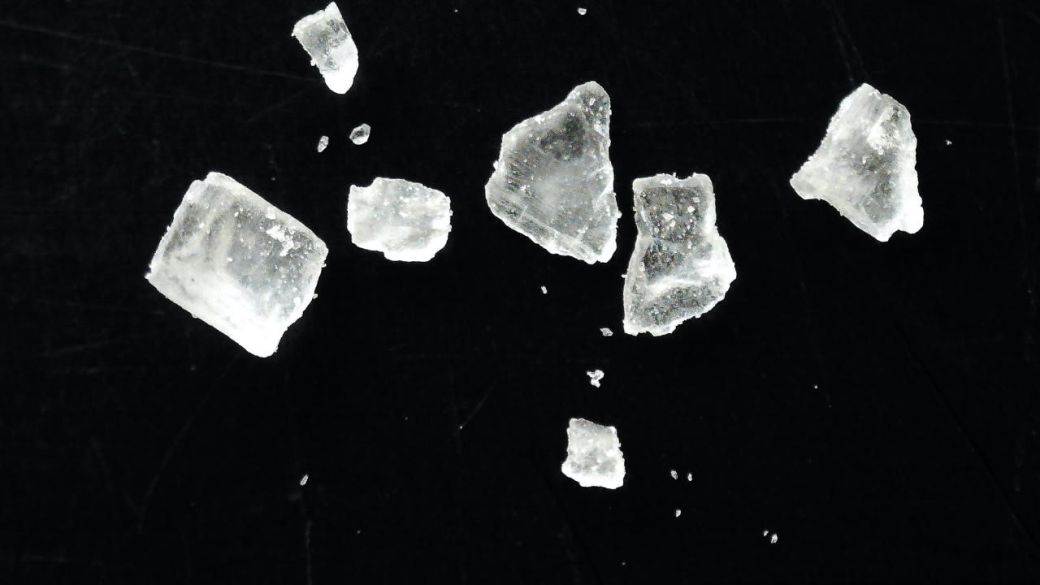 5.												6.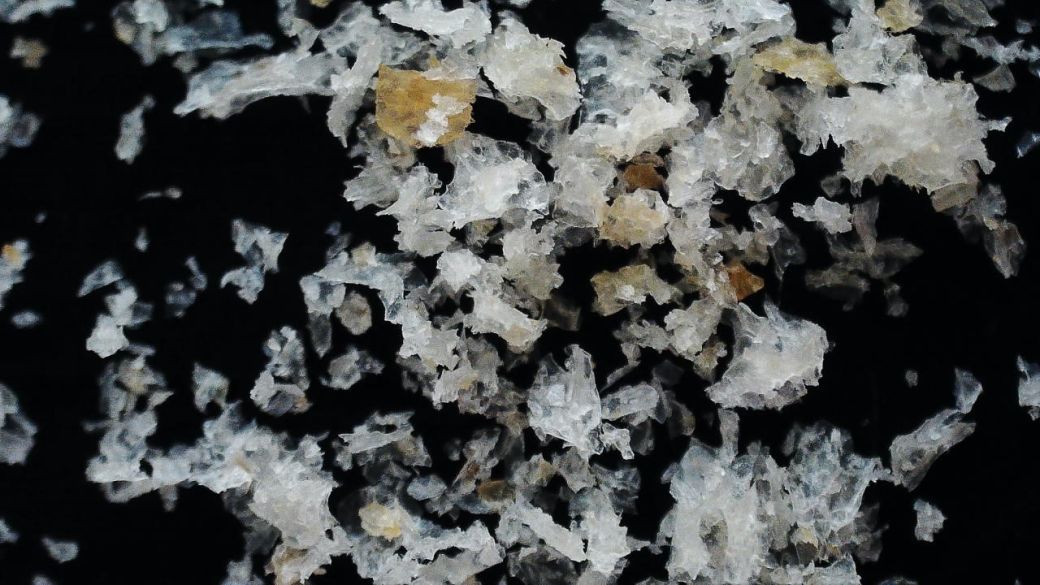 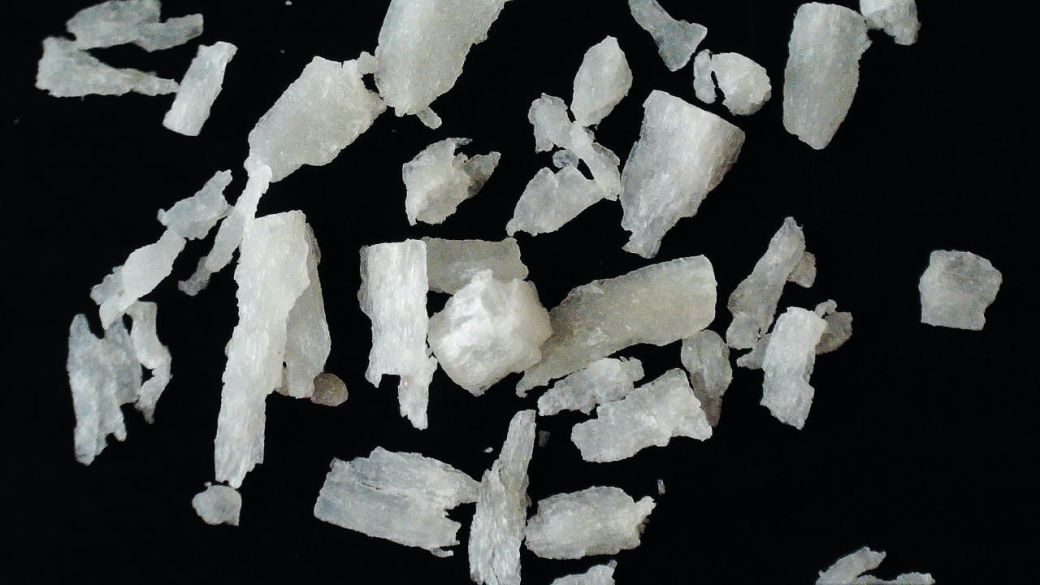 7.												8.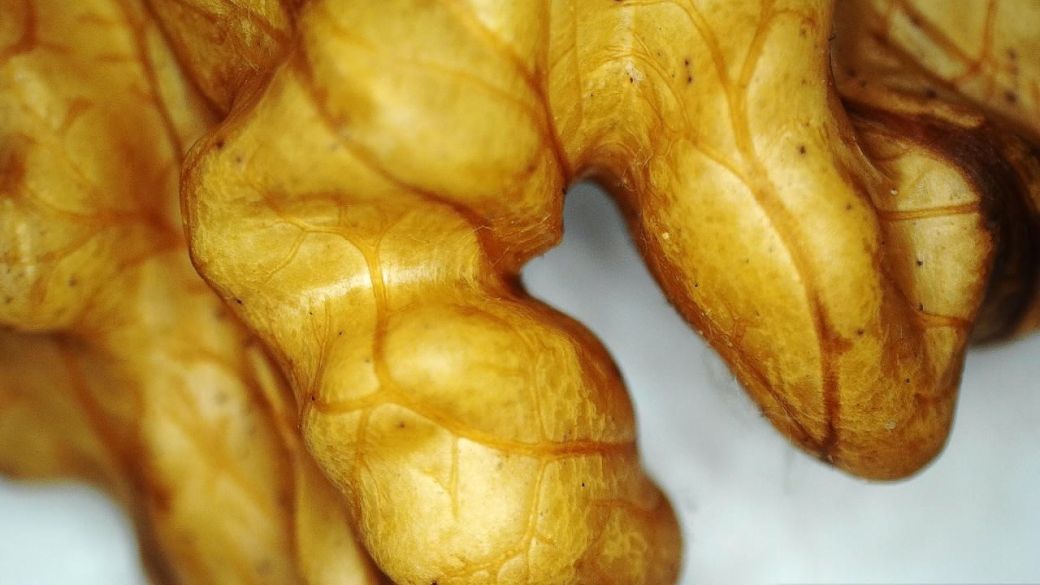 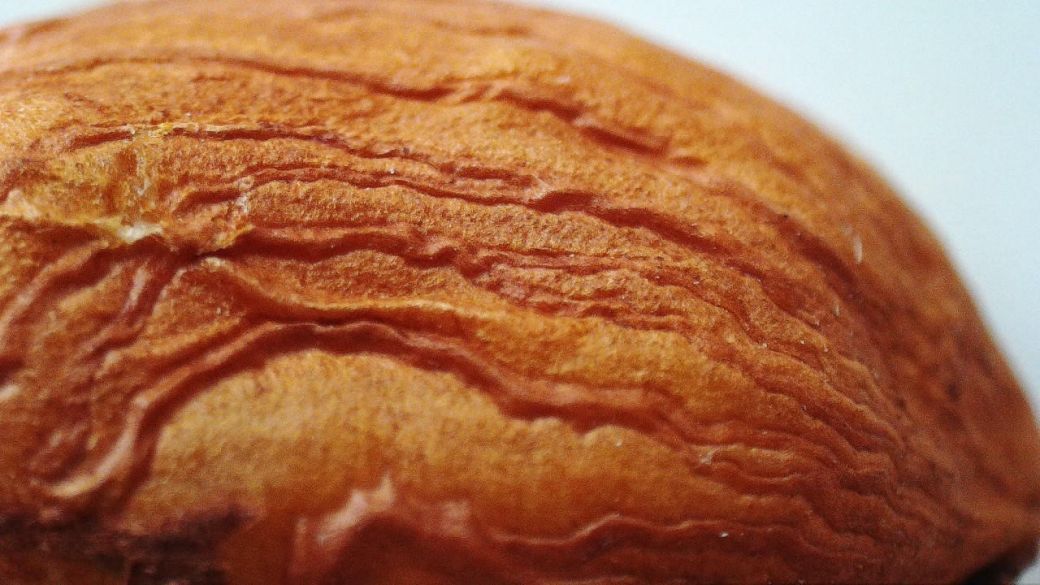 9.												10.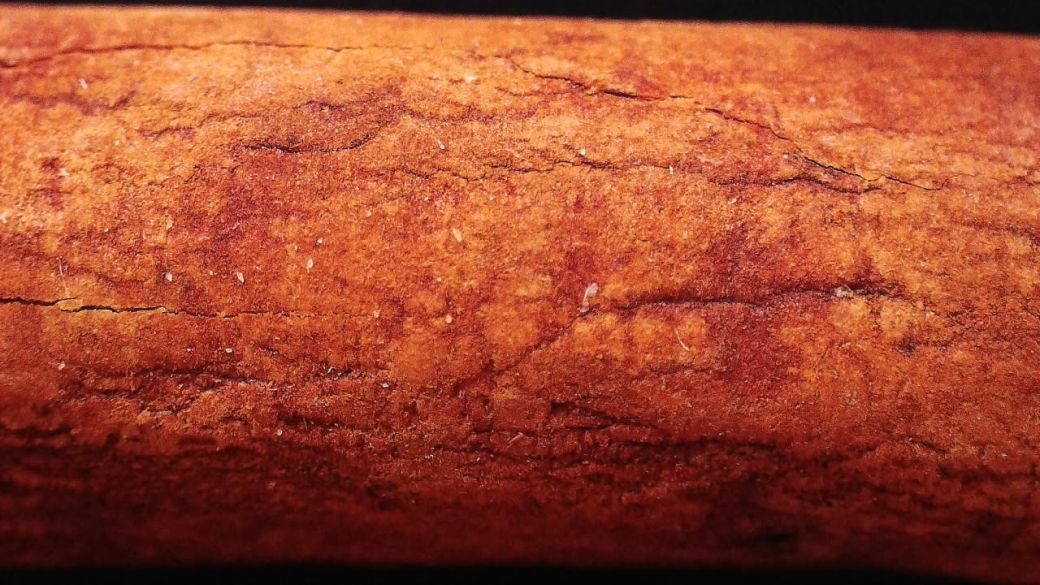 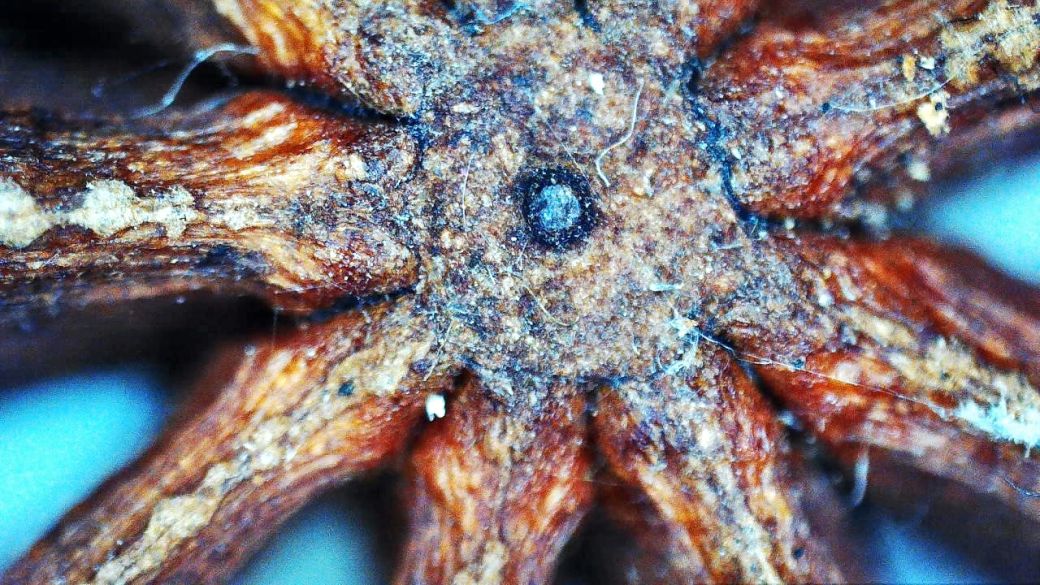 11.												12.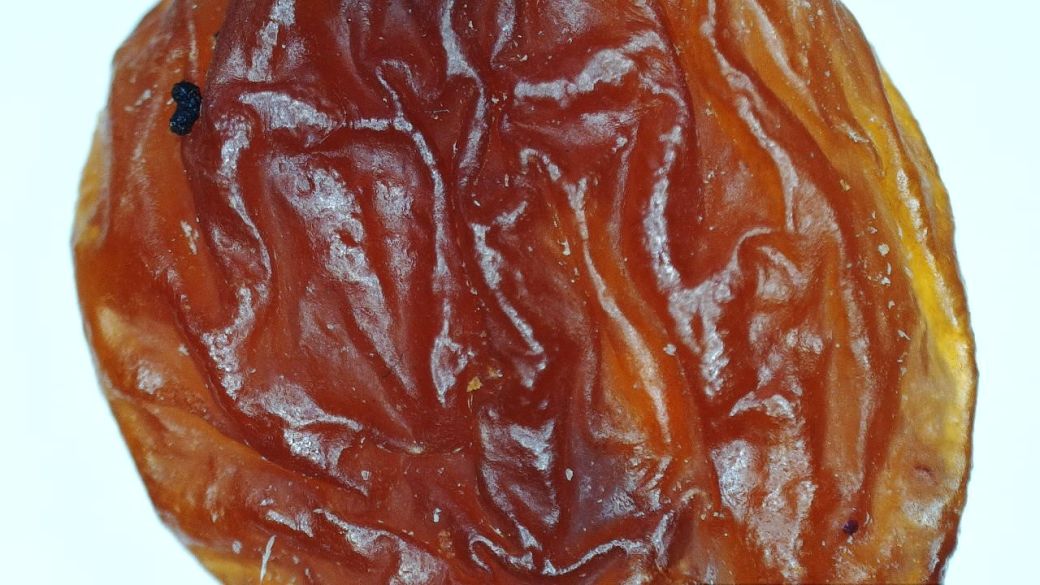 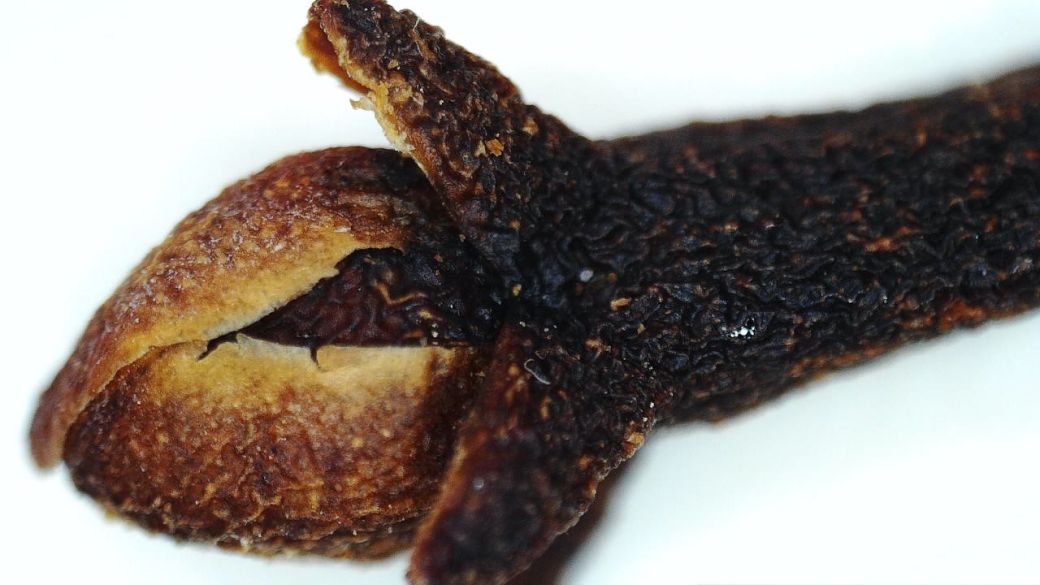 13.												14.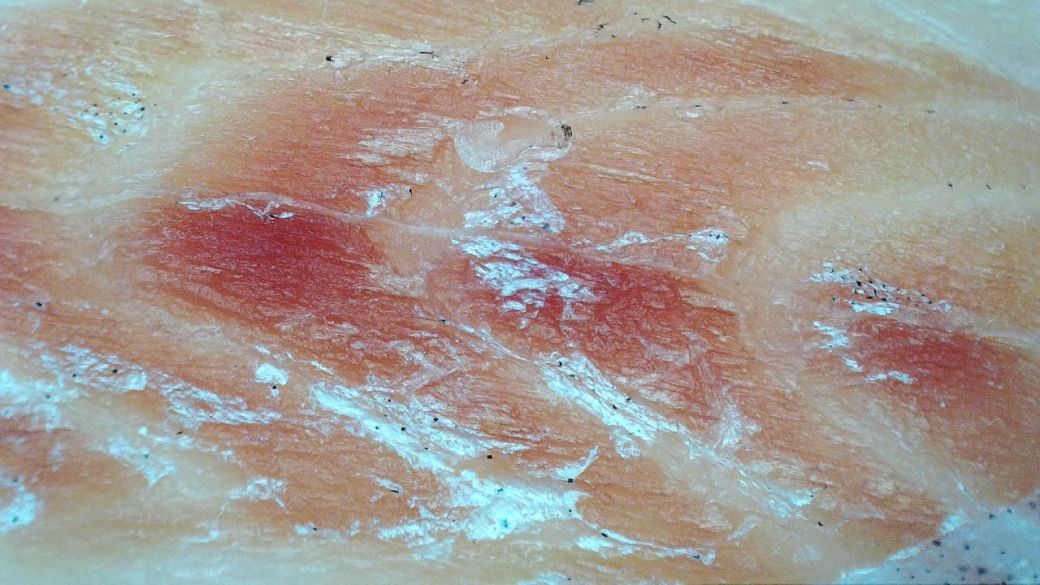 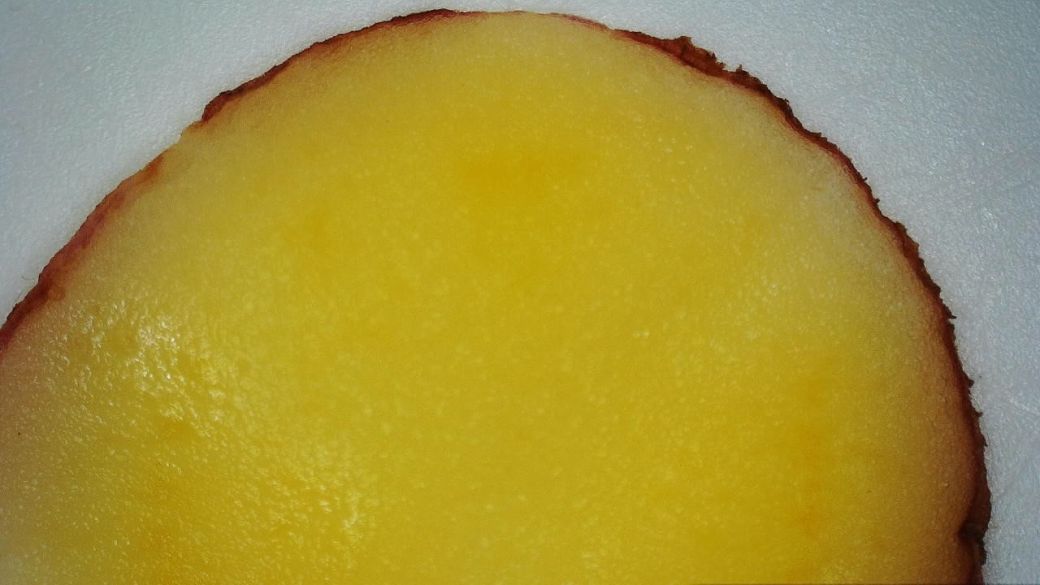 15.												16.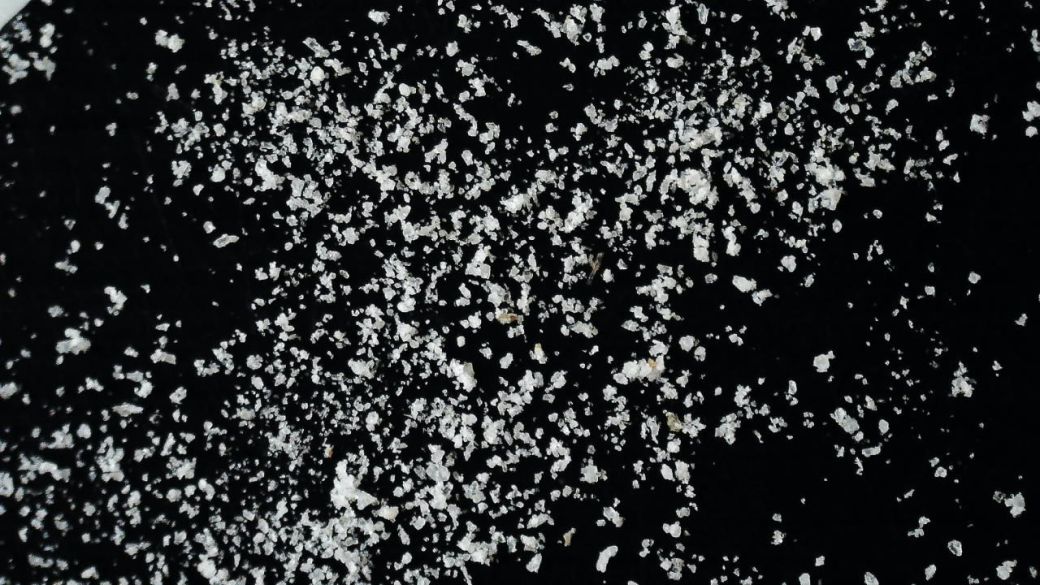 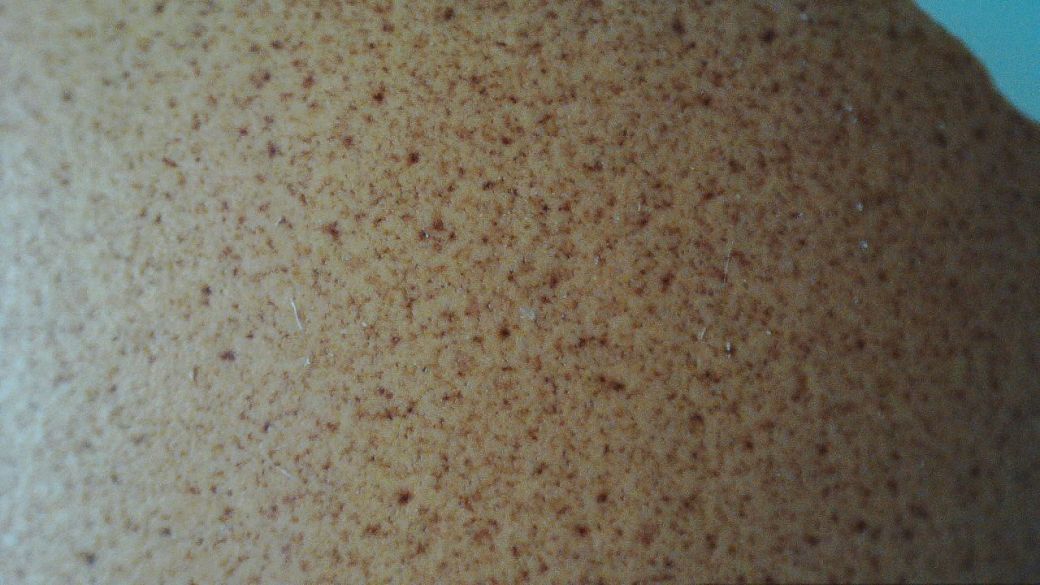 17.												18.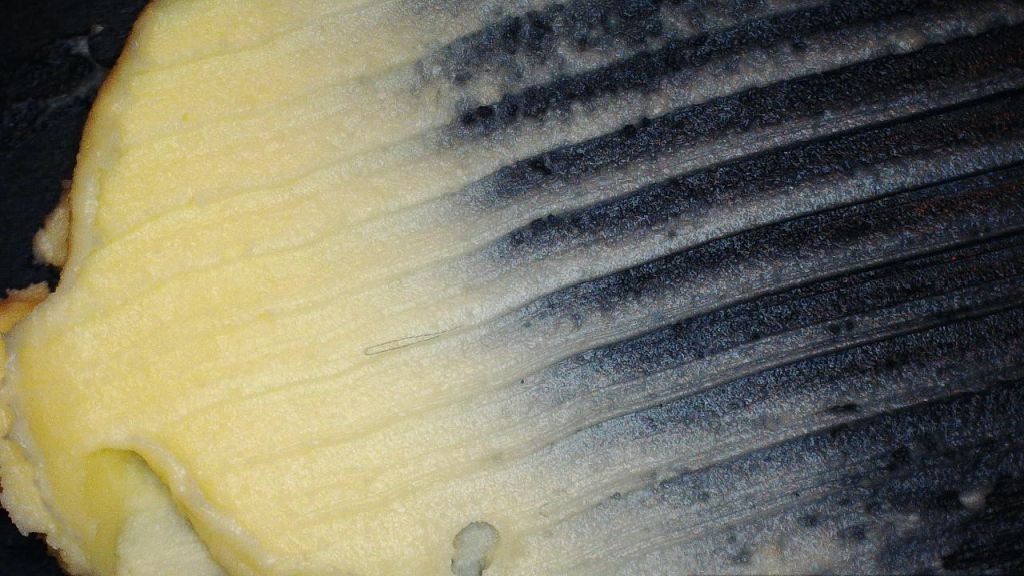 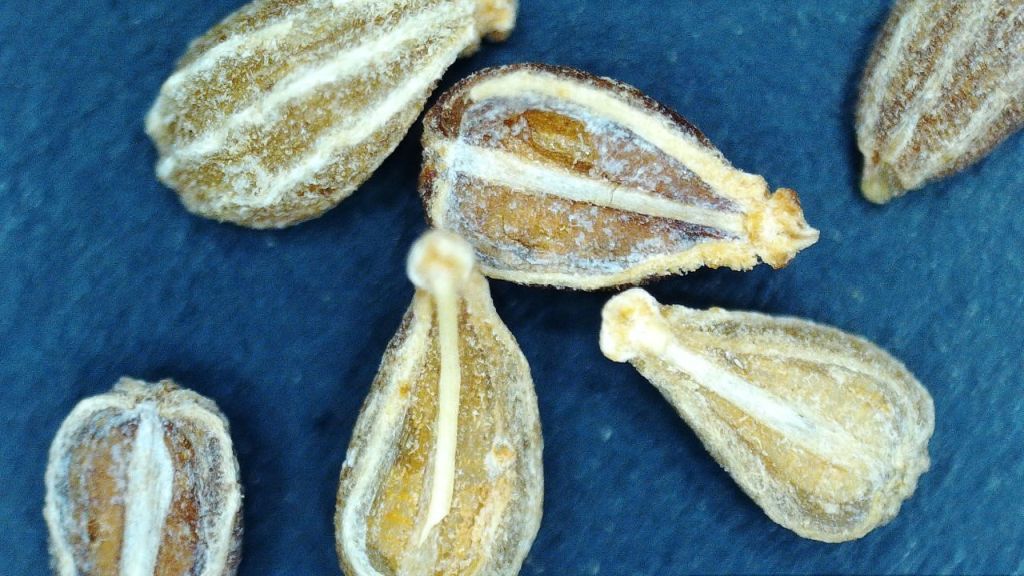 19.												20.   … a když před štědrovečerní večeří něco ochutnáš, tak mě neuvidíš ...	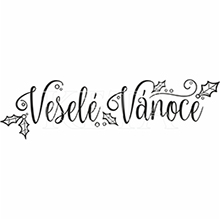 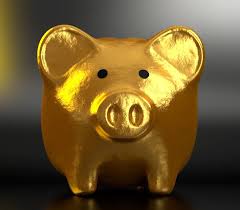 Nezapomeň si jednu z kapříka schovat pro štěstí!  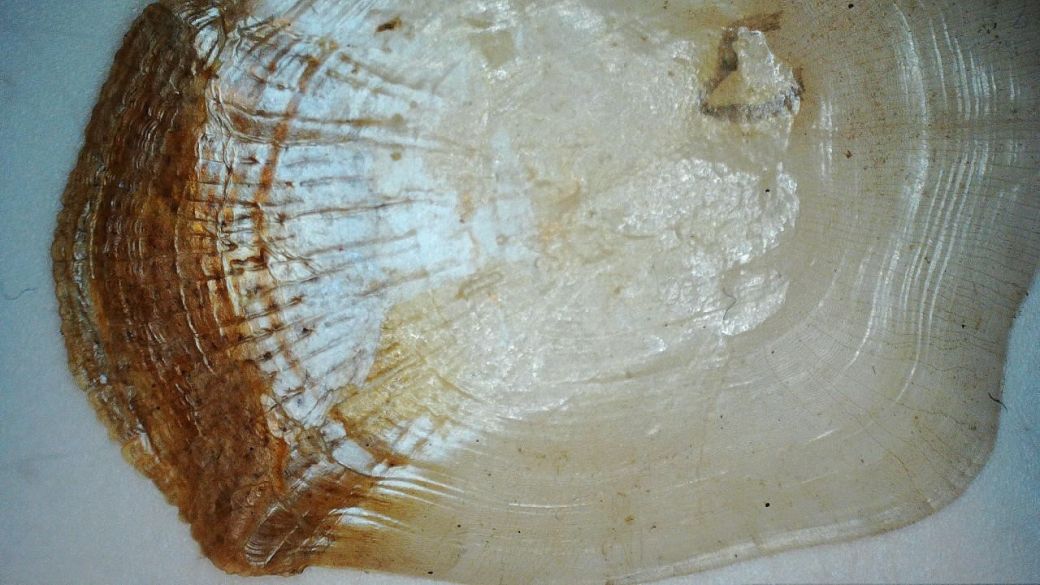 Řešení: 1. okurka, 2. cibule, 3. citrón, 4. mrkev, 5. cukr, 6. sůl, 7. strouhanka, 8. kokos, 9. ořech, 10. oříšek, 11. skořice, 12. badyán, 13. rozinka, 14. hřebíček, 15. ryba, 16. brambora, 17. mouka, 18. vejce, 19. máslo, 20. anýz.